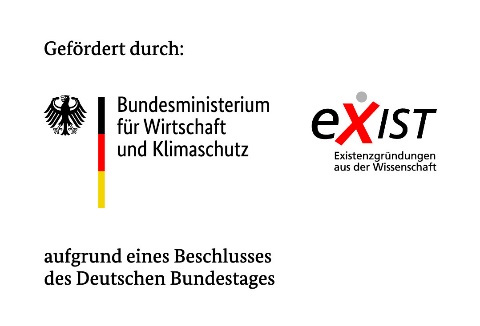 Die gemeinsame Gründungsagentur „Stapellauf NORD°OST° der Universität Greifswald sowie Hochschulen Neubrandenburg und Stralsund realisieren im Rahmen der Gründungsinitiative StartUP NORD°OST° – gefördert durch das Bundesministerium für Wirtschaft und Klimaschutz im Rahmen des Programms EXIST-Potentiale – das Programm Female Founders NORD°OST°.BewerbungsformularBitte senden Sie die untenstehende Anmeldung und Kurzdarstellung bis zum 12.05.2023 per E-Mail an:femalefounders@uni-greifswald.de 		Betreff: Female Founders NORD°OST°oder postalisch an:ZFF – Zentrum für Forschungsförderung c/o GründerbüroWollweberstraße 117489 GreifswaldIhre Ausführungen werden selbstverständlich vertraulich behandelt. Alle Personen, die mit Ihrer Idee in Berührung kommen, haben vorher entsprechende Geheimhaltungs-verpflichtungen unterzeichnet.TeilnehmerinBitte führen Sie die Namen aller Projektbeteiligten auf, aber geben nur die Kontaktdaten der Sprecherin an, deren Namen Sie bitte unterstreichen.Bitte beschreiben Sie kurz Ihre Idee bzw. welches Problem Sie lösen möchten. In welchem Stadium steckt Ihre Idee? (erste Idee, erster Prototyp, konkretes Produkt …)Welche Erwartungen haben Sie an das Programm Female Founders NORD°OST°?Motivation: Warum möchten Sie in das Programm aufgenommen werden?Teilnahmebedingungen Female Founders NORD°OST° Die von Ihnen eingereichten Unterlagen und gemachten Angaben werden durch Mitarbeiter*innen des Projektes StartUP NORD°OST° und externen Projekt-/Jurymitgliedern geprüft und inhaltlich bewertet, um geeignete Teilnehmerinnen für das Programm auszuwählen. Dabei werden folgende Kriterien herangezogen:Veranstalter des Programmes Female Founders NORD°OST° sind die Universität Greifswald sowie Hochschulen Neubrandenburg und Stralsund im Rahmen der Gründungsinitiative StartUP NORD°OST° – gefördert durch das Bundesministerium für Wirtschaft und Klimaschutz im Rahmen des Programms EXIST-Potentiale. Mit der Bewerbung erklären sich die Bewerberinnen mit der Geltung der nachfolgenden Teilnahmebedingungen einverstanden.Teilnahmeberechtigt sind eingeschriebene Studentinnen, wissenschaftliche Mitarbeiterinnen, Doktorandinnen, Postdoktorandinnen sowie Absolventinnen (nicht älter als 2 Jahre) der Universität Greifswald sowie der Hochschulen Neubrandenburg und Stralsund.Für das Programm sind Bewerbungen sowohl von Einzelgründerinnen als auch weibliche Gründungsteams möglich. Die Gründerinnen befinden sich in der Vorgründungs- und Gründungsphase. Eine Gründung ist in der Wissenschaftsregion NORD°OST° geplant.Eine Bewerbung ist ausschließlich unter Verwendung des Bewerbungsformulars möglich. Die Bewerbung kann in Deutsch oder Englisch verfasst sein. Ihre Angaben im Bewerbungsformular werden vertraulich behandelt und nur zur Bewertung und für die Jurysitzung genutzt.Bewerbungsschluss ist der 12.05.2023. Die Teilnahme setzt voraus, dass das Bewerbungsformular bis zum Stichtag entsprechend den Vorgaben vollständig beim Veranstalter eingegangen ist.  Am Auswahltag haben alle angemeldeten Teams die Möglichkeit, sich in einem 5-minütigen Pitch vorstellen und ferner 10 Minuten Fragen der Jury beantworten. Die Jury entscheidet anschließend über die Vergabe der Plätze zur Teilnahme im Programm.Die Bewerberinnen erklären sich damit einverstanden, dass über die Teilnehmerinnen im Programm zum Zwecke der Berichterstattung über das Programm in eigenen Medien der  Universität Greifswald sowie Hochschulen Neubrandenburg und Stralsund im Rahmen der Gründungsinitiative StartUP Nord°Ost° und in Medien Dritter als Print oder Online veröffentlicht werden dürfen. Aus der Teilnahme am Programm Female Founders entstehen keine (Rechts-) Ansprüche gegenüber der Universität Greifswald sowie Hochschulen Neubrandenburg und Stralsund im Rahmen der Gründungsinitiative StartUP Nord°Ost°.Datenschutz Information gemäß Art. 13 DSGVO zur Erhebung von TeilnehmerinnendatenInformationspflichten gegenüber Teilnehmerinnen am Female Founders NORD°OST° gem. Art. 13 DSGVO (Erhebung von Daten bei der betroffenen Person)1. Bezeichnung der VerarbeitungstätigkeitDie Datenschutzhinweise erfolgen im Zusammenhang mit Ihrer Anmeldung zum Programm Female Founders NORD°OST°. 2. Name und Kontaktdaten des Verantwortlichen Universität GreifswaldDr. Heinrich Cuypers, Projektkoordinator Stapellauf NORD°OST°Wollweber Straße 117489 GreifswaldTelefon +49 3834 420 1149E-Mail: cuypersh@uni-greifswald.de3. Kontaktdaten der behördlichen Datenschutzbeauftragten Universität GreifswaldStefan Wehlte, LL.M. (Waikato)Domstraße 11, 17489 GreifswaldTelefon +49 3834 420 1204E-Mail: datenschutz@uni-greifswald.de 4. Zwecke und Rechtsgrundlagen der VerarbeitungDie von Ihnen übermittelten personenbezogenen Daten werden zum Zweck der Teilnahme am Programm Female Founders NORD°OST° gemäß Artikel 6 Abs. 1 lit. b) DSGVO verarbeitet und genutzt. Ihre Daten werden insbesondere verarbeitet, um den Wettbewerb organisieren und durchführen zu können. Wenn Sie für das Programm ausgewählt werden, so werden Ihre personenbezogenen Daten gemäß Art. 6 Abs. 1 lit. f) DSGVO zum Zweck der Öffentlichkeitsarbeit (Pressemitteilungen, Veröffentlichung im Internet bzw. Social Media, Printmedien) erhoben, verarbeitet und genutzt. Welche Informationen diesbezüglich verwendet werden, wird mit den jeweiligen Teilnehmerinnen im Vorfeld abgestimmt.5. Empfänger oder Kategorien von Empfängern der personenbezogenen DatenZur Beurteilung Ihres Bewerbungsformulars wird dieses an die mit der Organisation und Durchführung des Wettbewerbs beauftragte Mitarbeiter*innen und Jurymitgliedern weitergeleitet, damit die Unterlagen geprüft und inhaltlich bewertet werden können. Die Verarbeitung erfolgt aufgrund Art. 6 Abs. 1 lit. b) DSGVO. Alle Jurymitglieder haben sich zur Geheimhaltung und Datenschutz der im Rahmen des Programms erhaltenen Informationen verpflichtet.Ein Zugriff auf Ihre personenbezogenen Daten durch den Betreuer unserer IT-Systeme im Rahmen von Wartungs- und Supportleistungen kann nicht ausgeschlossen werden. Externe Dienstleister werden als Auftragsverarbeiter (Art. 28 DSGVO) datenschutzkonform eingebunden.6. Übermittlung von personenbezogenen Daten in ein DrittlandEine Übermittlung an ein Drittland oder eine internationale Organisation der von Ihnen bereitgestellten personenbezogenen Daten findet nicht statt und ist auch nicht in Planung.7.  Dauer der Speicherung der personenbezogenen DatenIhre Daten werden bei uns für die Dauer des Female Founders NORD°OST° gespeichert und darüber hinaus für die Dauer der gesetzlich verpflichtenden Aufbewahrungsfristen.8. BetroffenenrechteNach der EU-Datenschutz-Grundverordnung stehen Ihnen folgende Rechte zu:Gemäß Art. 15 DSGVO steht Ihnen ein Recht auf Auskunft über die Verarbeitung Ihrer personenbezogenen Daten zu.Darüber hinaus steht es Ihnen frei, Ihre Rechte auf Berichtigung, Löschung oder, sofern das Löschen nicht möglich ist, auf Einschränkung der Verarbeitung und auf Datenübertragbarkeit gemäß der Artikel 16–18, 20 DSGVO geltend zu machen. Sollten Sie von Ihren oben genannten Rechten Gebrauch machen, prüft die Universität Greifswald, ob die gesetzlichen Voraussetzungen hierfür erfüllt sind. Zur Ausübung Ihrer Rechte wenden Sie sich bitte an die behördliche Datenschutzbeauftragte.Weiterhin steht Ihnen das Recht zu, sich jederzeit bei der zuständigen Aufsichtsbehörde zu beschweren. Bei datenschutzrechtlichen Beschwerden können Sie sich an die zuständige Aufsichtsbehörde wenden: Der Landesbeauftragte für Datenschutz und Informationsfreiheit Mecklenburg-VorpommernWerderstraße 74a19055 SchwerinTel.: 0385-594 940Fax: 0385-594 94 58E-Mail: info@datenschutz-mv.deTeilnehmerin
(Titel, Name, Vorname)Kategorie (bitte ankreuzen)WissenschaftlernAlumnaxStudent/-inFakultät bzw. 
ForschungseinrichtungFachbereichAnschrift (Straße, PLZ, Ort)TelefonE-Mail